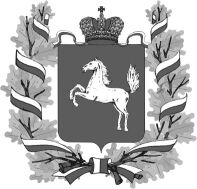 ДЕПАРТАМЕНТ ТРАНСПОРТА, ДОРОЖНОЙ ДЕЯТЕЛЬНОСТИИ СВЯЗИ ТОМСКОЙ ОБЛАСТИПРИКАЗ___________	                            № ___Об установлении порядка согласования отправления транспортного средства, предусмотренного частью 1 статьи 38 Федерального закона от 13 июля 2015 года 
№ 220-ФЗ «Об организации регулярных перевозок пассажиров и багажа автомобильным транспортом и городским наземным электрическим транспортом в Российской Федерации и о внесении изменений в отдельные законодательные акты Российской Федерации» В соответствии с частями 1, 3 статьи 38 Федерального закона от 13 июля 
2015 года № 220-ФЗ «Об организации регулярных перевозок пассажиров и багажа автомобильным транспортом и городским наземным электрическим транспортом 
в Российской Федерации и о внесении изменений в отдельные законодательные акты Российской Федерации», частью 3 статьи 3 Закона Томской области от 29 декабря 
2015 года № 216-ОЗ «Об организации регулярных перевозок пассажиров и багажа автомобильным транспортом на территории Томской области»ПРИКАЗЫВАЮ:1. Установить порядок согласования отправления транспортного средства, предусмотренного частью 1 статьи 38 Федерального закона от 13 июля 2015 года 
№ 220-ФЗ «Об организации регулярных перевозок пассажиров и багажа автомобильным транспортом и городским наземным электрическим транспортом в Российской Федерации и о внесении изменений в отдельные законодательные акты Российской Федерации», согласно приложению к настоящему приказу.2. Комитету по транспорту, связи и правовой работе в пятидневный срок обеспечить официальное опубликование настоящего приказа.3. Контроль за исполнением настоящего приказа оставляю за собой.Порядок согласования отправления транспортного средства, 
предусмотренного частью 1 статьи 38 Федерального закона от 13 июля 2015 года 
№ 220-ФЗ «Об организации регулярных перевозок пассажиров и багажа автомобильным транспортом и городским наземным электрическим транспортом в Российской Федерации и о внесении изменений в отдельные законодательные акты Российской Федерации» 1. Настоящий порядок определяет процедуру согласования (в том числе основания для отказа в таком согласовании) отправления одного и того же транспортного средства, используемого для перевозок пассажиров и багажа по заказу, более трех раз в течение одного месяца из мест, установленных постановлением Администрации Томской области от 19.10.2018 № 403а «Об установлении мест на территориях муниципальных образований Томской области, отправление из которых одного и того же транспортного средства, используемого для перевозок пассажиров и багажа по заказу, более трех раз в течение одного месяца запрещается или должно согласовываться с уполномоченным органом исполнительной власти Томской области» (далее - постановление Администрации Томской области от 19.10.2018 № 403а).2. Юридическое лицо или индивидуальный предприниматель, осуществляющий перевозку пассажиров и багажа по заказу (далее - перевозчик), с отправлением одного 
и того же транспортного средства более трех раз в течение одного месяца из мест, установленных постановлением Администрации Томской области от 19.10.2018 № 403а, обязан согласовать такое отправление с уполномоченным органом исполнительной власти Томской области - Департаментом транспорта, дорожной деятельности и связи Томской области (далее – уполномоченный орган) в соответствии с требованиями настоящего Порядка.3. Для согласования отправления транспортного средства перевозчик предоставляет в уполномоченный орган заявление о согласовании отправления транспортного средства (далее - заявление) по форме согласно приложению № 1 к настоящему порядку 
с приложением следующих документов:1) копий документов, подтверждающих наличие у перевозчика на праве собственности или ином законном основании транспортного средства, которым планируется осуществлять перевозки пассажиров и багажа по заказу, сведения о котором включены в реестр лицензий;2) копии договора фрахтования транспортного средства для перевозки пассажиров 
и багажа по заказу с указанием даты, времени, мест отправлений;3) копии документа, подтверждающего в соответствии с законодательством Российской Федерации полномочия лица, подписавшего заявление;4) копии документа, подтверждающего полномочия лица на осуществление действий от имени перевозчика, в случае подачи заявки через представителя.Перевозчик вправе предоставить по собственной инициативе копию лицензии. 
В случае непредоставления перевозчиком копии лицензии по собственной инициативе указанный документ или содержащаяся в нем информация запрашиваются уполномоченным органом у соответствующих государственных органов в порядке межведомственного взаимодействия.Документы, указанные в настоящем пункте порядка, предоставляются 
в прошитом и пронумерованном виде, заверяются подписью индивидуального предпринимателя или руководителя юридического лица и печатью (при наличии) индивидуального предпринимателя или юридического лица.4. Заявление и прилагаемые к нему документы могут быть предоставлены 
в уполномоченный орган лично, направлены почтовым отправлением на адрес: 634009, Томская область, г. Томск, пр. Ленина, 117 либо в форме электронного документа 
по адресу электронной почты: dep-dts@tomsk.gov.ru.5. Заявление регистрируется в срок не позднее 1 рабочего дня, следующего 
за днем поступления заявления в уполномоченный орган.6. Заявление рассматривается уполномоченным органом в срок не позднее 
15 рабочих дней со дня, следующего за днем регистрации заявления.7. В срок, установленный пунктом 6 настоящего порядка, уполномоченный орган:1) проводит проверку комплектности предоставленных документов;2) проводит проверку достоверности и полноты сведений, содержащихся 
в заявлении и прилагаемых к нему документах (проверка достоверности предоставленных сведений проводится путем анализа официальной общедоступной информации 
о деятельности государственных органов, судов (арбитражных судов), размещаемой 
в информационно-телекоммуникационной сети «Интернет» и в порядке межведомственного информационного взаимодействия);3) проводит проверку совпадения планируемого к осуществлению маршрута перевозки пассажиров и багажа по заказу с установленными муниципальными, межмуниципальными маршрутами регулярных перевозок;4) направляет в орган местного самоуправления уведомление о поступлении заявления, если отправление по заказу планируется в границах городского округа или муниципального района;5) направляет в Управление государственной инспекции безопасности дорожного движения Управления Министерства внутренних дел России по Томской области 
и Сибирское межрегиональное управление государственного автодорожного надзора Федеральной службы по надзору в сфере транспорта уведомление о поступлении заявления.8. По результатам рассмотрения заявления уполномоченный орган не позднее срока, установленного пунктом 6 настоящего порядка, согласовывает отправление транспортного средства либо отказывает в согласовании отправления транспортного средства с указанием основания отказа, о чем направляет уведомление перевозчику, направившему заявление, по форме согласно приложению № 2 к настоящему порядку.9. Уведомление о согласовании либо об отказе в согласовании отправления транспортного средства направляется уполномоченным органом способом, указанным 
в заявлении.10. Основаниями для отказа в согласовании отправления транспортного средства являются:1) непредоставление или предоставление не в полном объеме документов, указанных в пункте 3 настоящего порядка, либо наличие в них недостоверных и (или) неполных сведений;2) аннулирование или приостановление действия лицензии перевозчика;3) отсутствие мест, из которых запланированы отправления транспортных средств, 
в перечне мест, установленных постановлением Администрации Томской области 
от 19.10.2018 № 403а;4) место отправления предполагается в местах, запрещенных Правилами дорожного движения Российской Федерации, утвержденными постановлением Правительства Российской Федерации от 23.10.1993 № 1090 «О Правилах дорожного движения», 
для остановки и стоянки транспортных средств;5) если начальный и конечный остановочные пункты маршрута, указанного 
в заявлении, дублируют начальный и конечный остановочные пункты установленного муниципального и (или) межмуниципального маршрута регулярных перевозок в части поселений, в которых расположены начальный и конечный остановочные пункты, при этом разница в отправлении транспортных средств по соответствующим маршрутам менее 60 минут;6) если место, дата и время отправления, указанные в заявлении, совпадают 
с местом, датой и временем отправления, ранее согласованными иному заявителю, либо местом, датой и временем отправления межмуниципального либо муниципального маршрута регулярных перевозок, при этом совпадением времени признается разница 
во времени, составляющая интервал в пределах 20 минут от заявленного времени;7) совпадение более чем на 50% планируемого к осуществлению маршрута перевозки пассажиров и багажа по заказу с действующим муниципальным и (или) межмуниципальным маршрутом регулярных перевозок.Приложение № 1
к Порядку согласования отправления транспортного средства, предусмотренного частью 1 статьи 38 Федерального закона от 13 июля 2015 года № 220-ФЗ «Об организации регулярных перевозок пассажиров и багажа автомобильным транспортом и городским наземным электрическим транспортом в Российской Федерации и о внесении изменений в отдельные законодательные акты Российской Федерации» ФОРМА
Департамент транспорта, дорожной деятельности и связи Томской области634009, Томская область,
г. Томск, пр. Ленина, 117
ЗАЯВЛЕНИЕ о согласовании отправления транспортного средства, предусмотренного частью 1 статьи 38 Федерального закона от 13 июля 2015 года № 220-ФЗ «Об организации регулярных перевозок пассажиров и багажа автомобильным транспортом и городским наземным электрическим транспортом в Российской Федерации и о внесении изменений в отдельные 
законодательные акты Российской Федерации» Полное наименование (для юридического лица): __________________________________________________Фамилия, имя, отчество (последнее при наличии) (для индивидуального предпринимателя): __________________________________________________________________________________________________________ИНН, ОГРН/ОГРНИП: ____________________________________________________________________________Почтовый адрес/адрес электронной почты: ________________________________________________________Контактный телефон: _____________________________________________________________________________Способ получения уведомления: ________________________________________________________                                                                                                          (лично/ на почтовый адрес/ на адрес электронной почты)
Прилагаются следующие документы:1. __________________________________________________________________________________________________2. __________________________________________________________________________________________________3. __________________________________________________________________________________________________4. __________________________________________________________________________________________________Подтверждаю достоверность представленных данных.Подтверждаю, что транспортное средство, используемое для перевозки пассажиров, соответствует требованиям законодательства Российской Федерации, посадка и высадка пассажиров осуществляются в соответствии с требованиями Правил дорожного движения Российской Федерации, утвержденных постановлением Правительства Российской Федерации от 23.10.1993 № 1090 «О Правилах дорожного движения».Приложение № 2
к Порядку согласования отправления транспортного средства, предусмотренного частью 1 статьи 38 Федерального закона  от 13 июля 2015 года № 220-ФЗ «Об организации регулярных перевозок пассажиров и багажа автомобильным транспортом и городским наземным электрическим транспортом в Российской Федерации и о внесении изменений в отдельные законодательные акты Российской Федерации»
ФОРМАУВЕДОМЛЕНИЕ о согласовании (отказе в согласовании) отправления транспортного средства, предусмотренного частью 1 статьи 38 Федерального закона от 13 июля 2015 года № 220-ФЗ «Об организации регулярных перевозок пассажиров и багажа автомобильным транспортом 
и городским наземным электрическим транспортом в Российской Федерации и о внесении изменений в отдельные законодательные акты Российской Федерации»Выдано: __________________________________________________________________________________________(наименование заявителя: юридического лица/индивидуального предпринимателя)ИНН: _____________________________________________________________________________________________(ИНН заявителя)Заявление о согласовании отправления транспортного средства по маршруту:
_____________________________________________________________________________________(наименование маршрута)рассмотрено в соответствии с частями 1, 3 статьи 38 Федерального закона от 13 июля 2015 года 
№ 220-ФЗ «Об организации регулярных перевозок пассажиров и багажа автомобильным транспортом и городским наземным электрическим транспортом в Российской Федерации 
и о внесении изменений в отдельные законодательные акты Российской  Федерации» 
и Порядком согласования отправления транспортного средства, предусмотренного частью 1 статьи 38 Федерального закона от 13 июля 2015 года № 220-ФЗ «Об организации регулярных перевозок пассажиров и багажа автомобильным транспортом и городским наземным электрическим транспортом в Российской Федерации и о внесении изменений в отдельные законодательные акты Российской Федерации».Отправление транспортного средства ________________________________________________________________________________________________________________________________________________________            (тип, класс, марка и модель, государственный регистрационный номер транспортного средства)от остановочного пункта  _________________________________________________________________________                                                                   (место, дата и время отправления транспортного средства)согласовано/ не согласовано.Основанием для отказа в согласовании отправления является: _____________________________Начальник департамента   Ю.И.БаевПриложениек приказу Департамента транспорта,дорожной деятельности и связи Томской областиот __________ № ______Прошу согласовать отправление транспортных(-ого) средств(-а), используемых(-ого)  
для перевозок пассажиров и багажа по заказу, более трех раз в течение одного месяца 
из следующих мест на территориях муниципальных образований Томской области:Прошу согласовать отправление транспортных(-ого) средств(-а), используемых(-ого)  
для перевозок пассажиров и багажа по заказу, более трех раз в течение одного месяца 
из следующих мест на территориях муниципальных образований Томской области:Прошу согласовать отправление транспортных(-ого) средств(-а), используемых(-ого)  
для перевозок пассажиров и багажа по заказу, более трех раз в течение одного месяца 
из следующих мест на территориях муниципальных образований Томской области:Прошу согласовать отправление транспортных(-ого) средств(-а), используемых(-ого)  
для перевозок пассажиров и багажа по заказу, более трех раз в течение одного месяца 
из следующих мест на территориях муниципальных образований Томской области:Прошу согласовать отправление транспортных(-ого) средств(-а), используемых(-ого)  
для перевозок пассажиров и багажа по заказу, более трех раз в течение одного месяца 
из следующих мест на территориях муниципальных образований Томской области:Прошу согласовать отправление транспортных(-ого) средств(-а), используемых(-ого)  
для перевозок пассажиров и багажа по заказу, более трех раз в течение одного месяца 
из следующих мест на территориях муниципальных образований Томской области:Прошу согласовать отправление транспортных(-ого) средств(-а), используемых(-ого)  
для перевозок пассажиров и багажа по заказу, более трех раз в течение одного месяца 
из следующих мест на территориях муниципальных образований Томской области:№п/пНаименование муниципального образования Томской областиСведения о транспортном средстве (тип, класс, марка и модель, государственный регистрационный номер)Место отправления транспортного средства, которое необходимо согласоватьДата 
и время отправления транспортного средстваМаршрут, с указанием наименований улиц и автомобильных дорог. 
Наименования конечного, а также промежуточных остановочных пунктов «____»_________ 20___ г.          Руководитель юридического лица/индивидуальный предприниматель_________________ /_______________________подпись                                      расшифровка подписиМ.П. (при наличии)Должность_____________/______________________________________/_________________________подписьрасшифровка подписи«____»_________ 20___ г.